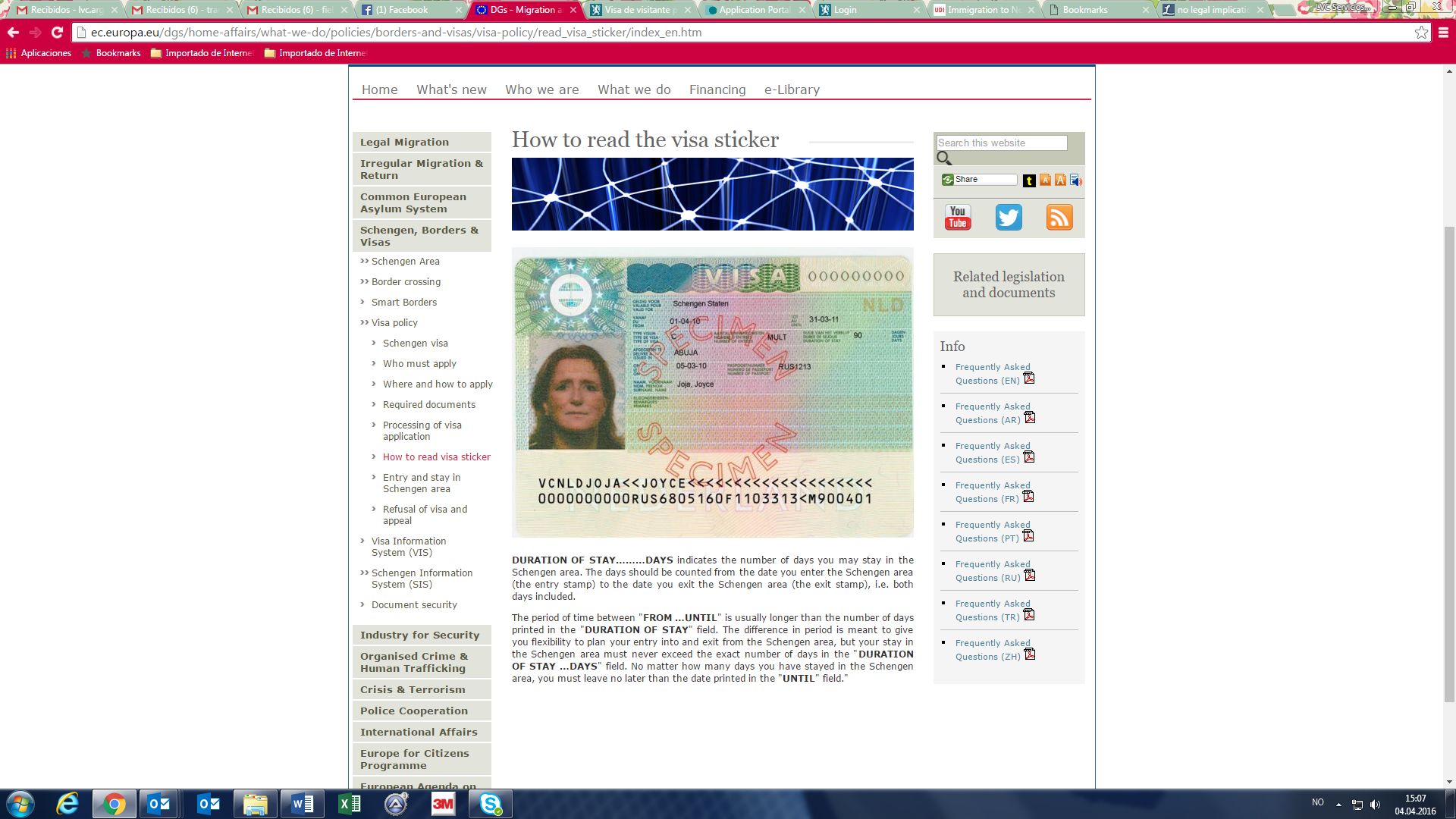 CÓMO LEER LA ETIQUETA DE VISADO SCHENGEN“DURATION OF STAY…. DAYS” indica la cantidad de días que usted puede permanecer en el espacio Schengen. Los días deben contarse a partir del día en que se ingresa en el espacio Schengen (sello de ingreso) hasta el día en que abandona el espacio Schengen (sello de salida), ambas fechas incluidas.El período de tiempo “FROM...UNTIL” es normalmente mayor que la cantidad de días que figura en el campo “DURATION OF STAY”. Esa diferencia está pensada para darle al solicitante la flexibilidad de planificar su ingreso en el espacio Schengen y su salida de él, pero la estadía en el espacio Schengen nunca debe exceder la cantidad de días consignada en el campo “DURATION OF STAY…. DAYS”. Sin importar cuántos días se haya quedado en el espacio Schengen, el titular de la visa no debe quedarse más allá de la fecha impresa en el campo “UNTIL”.Fuente: http://ec.europa.eu/dgs/home-affairs/what-we-do/policies/borders-and-visas/visa-policy/read_visa_sticker/index_en.htm